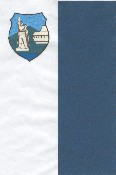 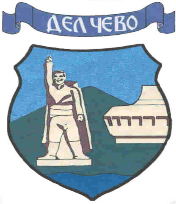 ОПШТИНА ДЕЛЧЕВОГрадоначалник“Светозар Марковиќ“ бр.1, 2320 Делчево  Тел./Факс: +389(0)33     411 550  е-mail: info@delcevo.gov.mk  www.delcevo.gov.mkВрз основа на  глава 5 точка 2 и 3  од Законот за урбанистичко планирање ( Службен весник на Република С Македонија бр 32/20 ), глава 3 од Правилникот за урбанистичко планирање ( Службен весник на Република С Македонија бр 225/20 ),  Барање за одобрување од август 2023  г поднесено преку системот е – урбанизам  на 11.08 .2023 г,и член 63 од Законот за Локална самоуправа ( Сл. Весник на Р.М. бр 5 /2002)  на ден 22,08.2023 г Градоначалникот на Општина Делчево донесе:           РЕПУБЛИКА СЕВЕРНА МАКЕДОНИЈА    ЛОКАЛНА САМОУПРАВА ОПШТИНА ДЕЛЧЕВО -      УП 1 -  08- 41  од    22,08.2023 година            РЕШЕНИЕсо  кое се ОДОБРУВА Проектна програма за изработка на Урбанистички проект за линиска инфраструктура вон опфат на урбанистички план за изградба на разделна шахта и цевковод со намена Е1.5 - Инфраструктури на водоснабдувањето на делови од КП 175 и КП 176, КО Тработивиште, Општина Делчево т.бр 0701-741 од август 2023 г изработена од КВАДАР ДОО Скопје. Лиценца бр.0074  издадена на 11,02,2014 гОбразложение	Општина Делчево започна постапка за одобрување на Проектна програма за изработка на Урбанистички проект за линиска инфраструктура вон опфат на урбанистички план за изградба на разделна шахта и цевковод со намена Е1.5 - Инфраструктури на водоснабдувањето на делови од КП 175 и КП 176, КО Тработивиште, Општина Делчево т.бр 0701-741 од август 2023 г изработена од КВАДАР ДОО Скопје. Лиценца бр.0074  издадена на 11,02,2014 гПостапка во  систем 54439Со барањето е приложена следната документација и докази:Проектна програма тех.бр 0701-741  од август 2023 г Барање за одобрување бр,0302-741/4 од 04,08,2023г  г поднесено преку системот е – урбанизам  на 04,08.2023 гПредлог за одобрување  УП1 08-41 од 21,08,2023 гГрадоначалникот на Општина Делчево  по извршениот увид во приложената документација и предлогот  од Комисијата за урбанизам УП1 08-41од 22 ,08,2023 г констатира  дека се исполнети условите од Законот за урбанистичко планирање планирање ( Службен весник на Република С Македонија бр 32/20 )  и донесе решение како во диспозитивот.УПАТСТВО ЗА ПРАВНО СРЕДСТВОПротив ова решение може да се изјави жалба во рок од 15 дена од денот на приемот на решението, до органот на државна управа надлежен за вршење на работите од областа на уредување на просторот таксирана со 250,00 денари административна такса.изработил:    	Андријана Соколовскаконтролирал		диа Горан Петровски							             ОПШТИНА ДЕЛЧЕВОодобрил									      ГрадоначалникЗвонко Атанасов 								     Горан Трајковски